Theuwis Lotte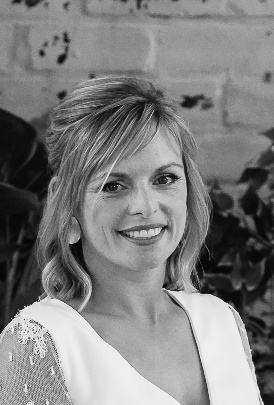 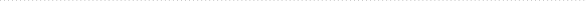 Dellekens 24 • 2250, OlenGSM 0494/90.93.94 • E-MAIL lotte.theuwis@gmail.comINFO	Geboortedatum  27 juli 1985 
Gezin Gehuwd met Roel, ouders van Annelou & JozienERVARING	Kinderpsychiatrie OPZ GeelDivisie Jongeren OPZ Geel • 2012 tot heden
Psycholoog verbonden aan de KriZisunit (2016 tot heden)
Psycholoog verbonden aan polikliniek (2012 tot 2016)Zelfstandige in bijberoepPsychotherapie, Supervisie & Vormingsactiviteiten • 2012 tot heden
Intake, probleemverkenning, en ambulante behandeling bij kinderen en jongeren en hun ouders. Coördinator van eigen groepspraktijk De Metafoor te Olen. Coördinator van de Intervisiegroep Kempen voor therapeuten en diëtisten van Eetexpert Erkend Supervisor voor Vlaamse Vereniging Gedragstherapie (VVGT), voor de opleiding PEV Gedragstherapie georganiseerd door KULeuven en UGentGeven van vormingen in opdracht van beroepsverenigingen, hogescholen & universiteiten. 	Universiteit Gent, vakgroep ontwikkelingspsychologie	Academisch assistent & psycholoog • 2009 tot 2012	Wetenschappelijk onderzoek naar de rol van emotieregulatie bij het ontwikkelen van depressie bij kinderen en jongeren. Didactische en logistieke ondersteuning voor de vakgroep Klinische Ontwikkelingspsychologie (3e bachelor + 1e master). Geven van practica, uitwerken van casuïstiek, begeleiding en beoordeling van scripties & examens	Psycholoog in het Universitair therapeutisch centrum Kind & Adolescent.	Verder:	2008 tot 2009: Wetenschappelijk medewerker Eetexpert • Psycholoog Tsedek 	2008: Stage + vakantiejob Psychiatrische Kliniek Alexianen TienenOPLEIDING	Coachingtraject in kader van erkenning Supervisor VVGT	Succesvol afgerond in 2022	Permanente vorming Gedragstherapie kinderen en jongeren	Universiteit Gent, afgestudeerd in 2015	Acceptance and Commitment Therapie – basisopleiding	ACT Acadamy, afgestudeerd in 2015	Licentiaat Klinische Psychologie	Specialisatievakken en stage bij vakgroep Ontwikkelingspsychologie	Universiteit Gent, Onderscheiding, afgestudeerd in 2008PUBLICATIES	Lijst van wetenschappelijke publicaties te verkrijgen op vraag	Co-auteur van 'Feel-KJ' vragenlijst over emotieregulatie bij kinderen en jongeren